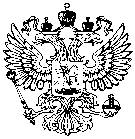 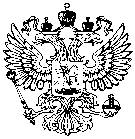 Информациядля размещения на сайте 		Федеральным законом от 3 июля 2018 г. № 186-ФЗ "О внесении изменений в статью 72 Уголовного кодекса Российской Федерации"
внесены изменения в правила зачета времени содержания лица под стражей.
          Ранее время содержания под стражей до судебного разбирательства засчитывалось в сроки лишения свободы, принудительных работ, содержания в дисциплинарной воинской части и ареста из расчета день за день, ограничения свободы - день за 2 дня, исправительных работ и ограничения по военной службе - день за 3 дня, а в срок обязательных работ - из расчета день содержания под стражей за 8 часов обязательных работ.         Теперь речь идет о времени содержания лица под стражей до вступления приговора суда в законную силу. Часть правил зачета при этом пересмотрена.
         Зачет в сроки содержания в дисциплинарной воинской части происходит по нормативу 1 день за 1,5 дня, в сроки принудительных работ и ареста - 1 день за 2 дня.Зачет в срок лишения свободы по общему правилу должен вестись по следующим нормативам за 1 день: 1 день отбывания наказания в тюрьме либо исправительной колонии строгого или особого режима; 1,5 дня отбывания наказания в воспитательной колонии либо исправительной колонии общего режима; 2 дня отбывания наказания в колонии-поселении.Прокурор городасоветник юстиции                                                                              В.П. ЛоскутовС.А. Форостян , тел. (81533)3-14-00Главе администрации МО Кандалакшский районГлаве администрации городского поселения КандалакшаГлаве администрации муниципального  образования сельское поселение ЗареченскГлаве администрации городского поселения ЗеленоборскийГлаве администрации сельского поселения Алакуртти